Executive Position Nomination Instructions 2020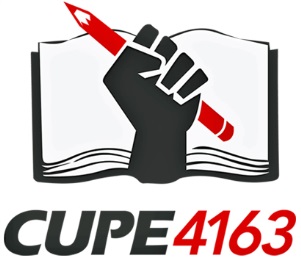 Nomination Period Closes: 
Nominees are asked to submit a maximum 250 word written document to be posted on line to accompany their nomination. Below you will find a list of required information and a list of suggested questions to answer in your written document. Required Information:NameComponent and jobWhich position are you running for?Suggested questions to cover:Why are you interested in being on the exec?What does it mean to you to belong to a Union?Do you have any specific skills that you think would make you best suited to this role?Anything else you would like members to know?Questions and/or nomination submissions can be sent to the attention of Melissa Pritchard at office4163@gmail.com.